附件6余姚市整合提升后开发区（园区）空间布局图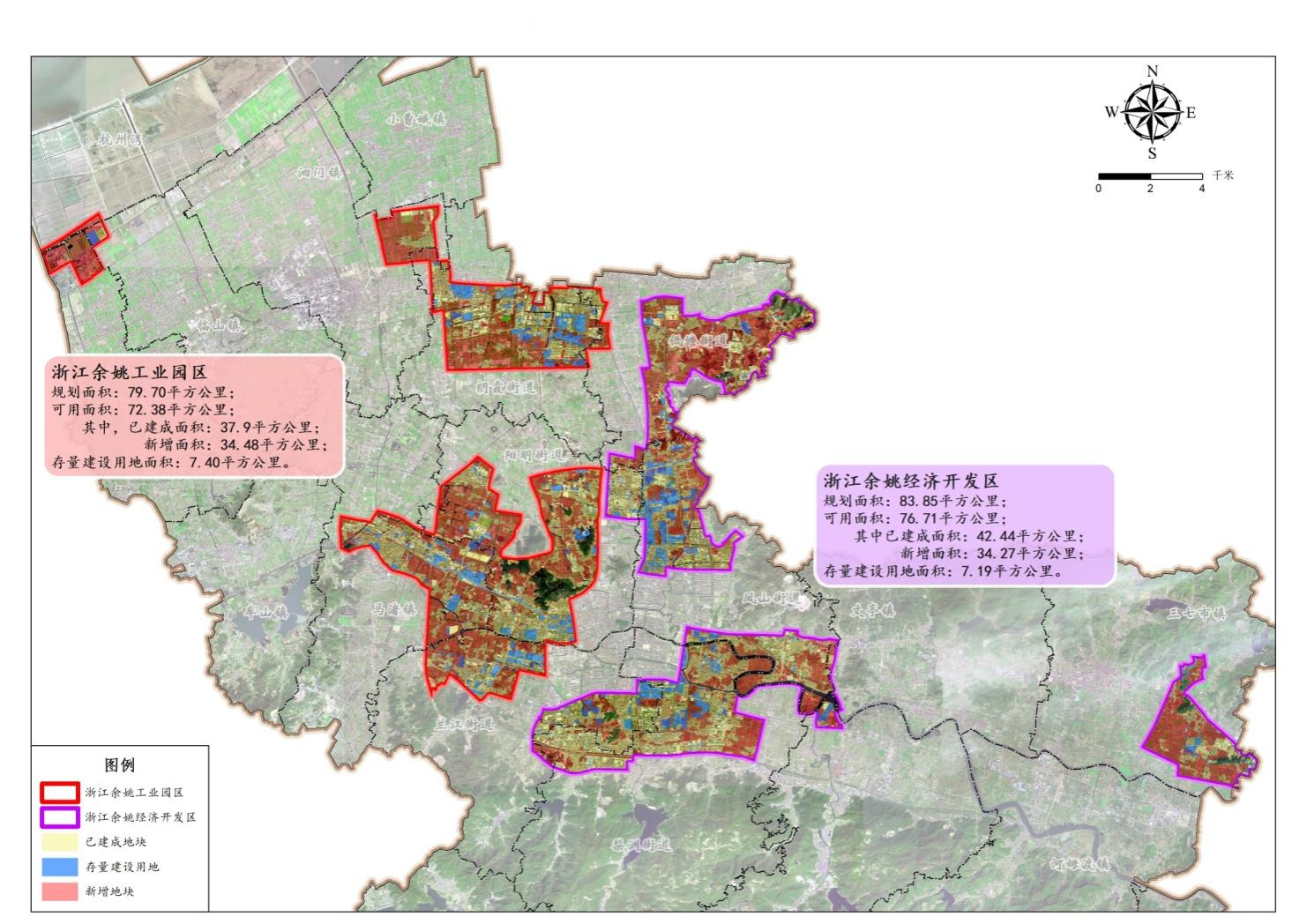 